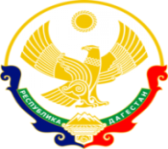 МИНИСТЕРСТВО ОБРАЗОВАНИЯ И НАУКИ РЕСПУБЛИКИ ДАГЕСТАНМКОУ «Бугленская СОШ имени Ш.И.Шихсаидова»Россия, республика Дагестан, 368210, Буйнакский район село Буглен, ул. Спортивная 6, e-mail :buglen_school@mail.ruОГРН:1030500714793 ИНН:0507009667Утвержден:директором МКОУ«Бугленская СОШ. им. Ш.И.ШИХСАИДОВА»                                                                                        ________ Джаватовой А  зам. директора по в/р________Джахбаровой Д.Г.«__»______2019ГОД._                                                         ИнформацияО Всероссийском профилактическом мероприятии  «Внимание – дети!»Во исполнение приказа Минобразования и науки , в целях повышения безопасности движения на территории Республики Дагестан, сокращения количества детей, пострадавших в результате дорожно-транспортных происшествий вМКОУ» БУГЛЕНСКАЯ СОШ им.Ш.И. ШИХСАИДОВА»  были проведены следующие мероприятия.Информация об итогах проведения профилактического мероприятия «Внимание – дети!» 06.02.18г в МКОУ «Бугленская СОШ. имени Ш.И.Шихсаидова»-Викторина в 1 "б" классе по правилам ПДД.Провел инспектор  по пропаганде Акаев Д.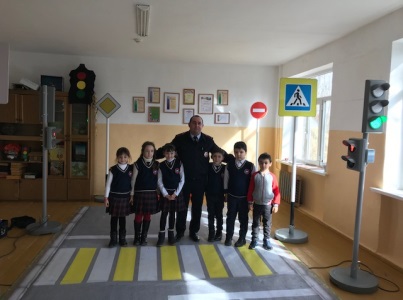 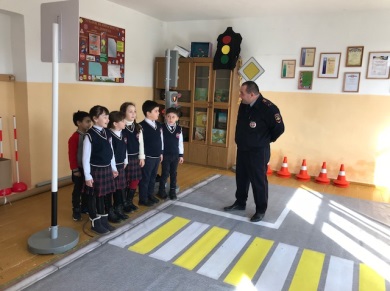 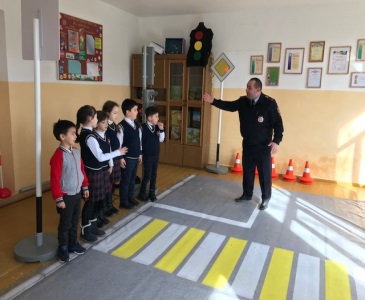 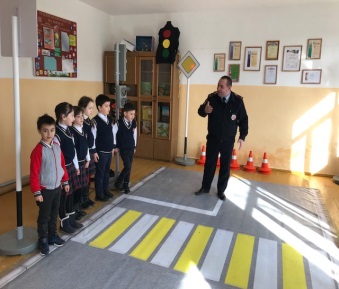 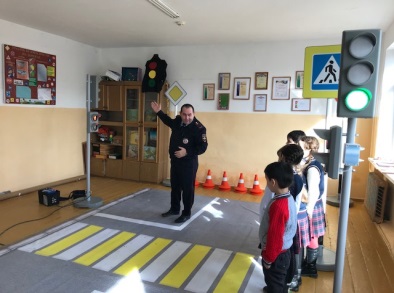 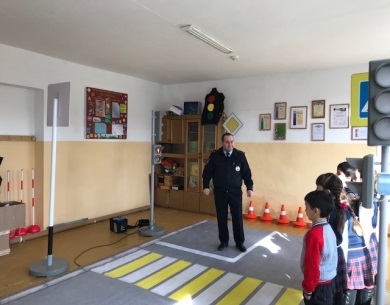 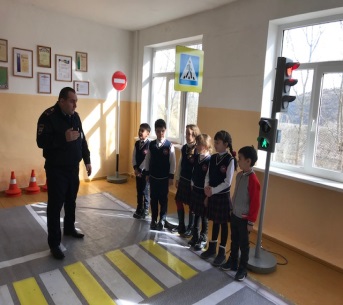 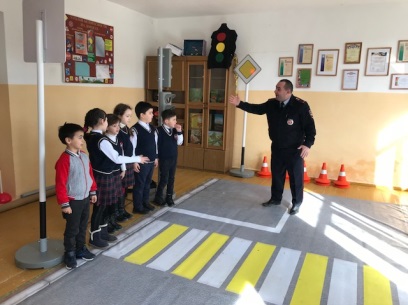 5.04.19года в МКОУ «Бугленская СОШ. имени Ш. И. Шихсаидова» прошел школьный этап республиканского конкурса «Безопасное колесо» между 4-6классами.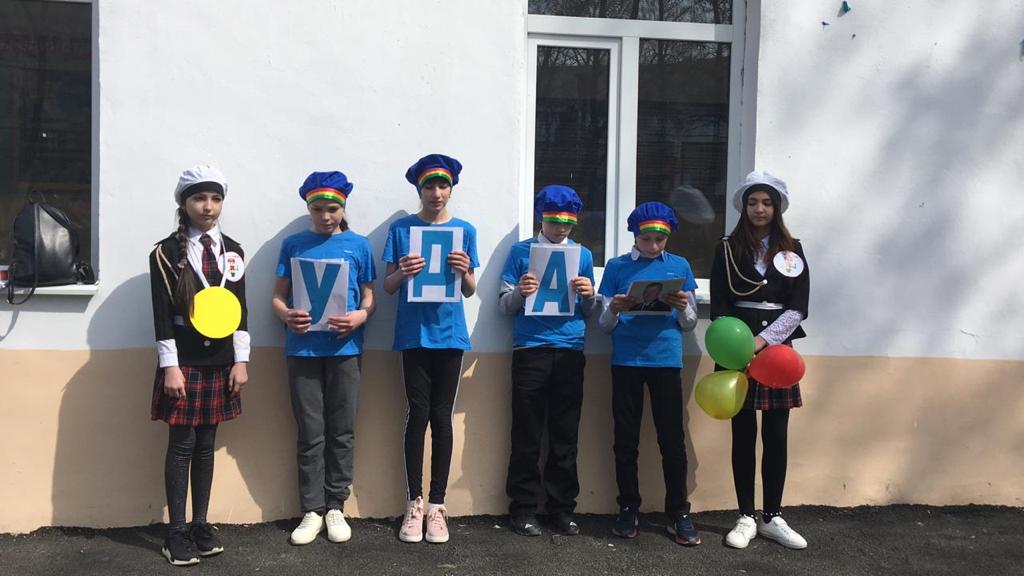 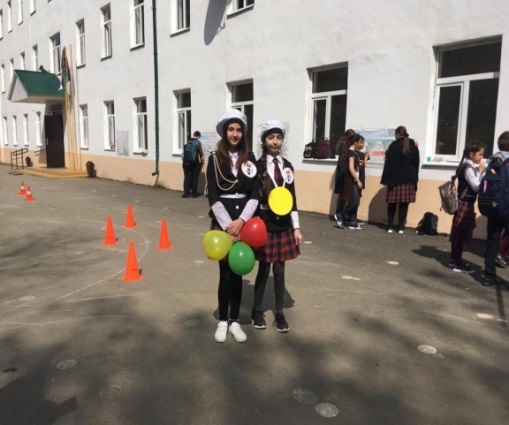 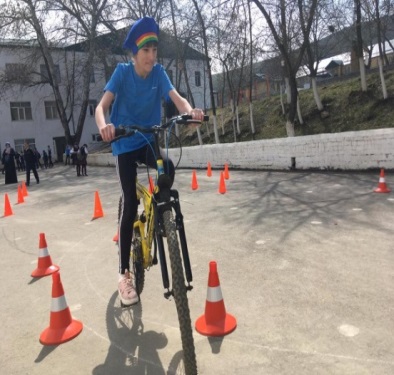 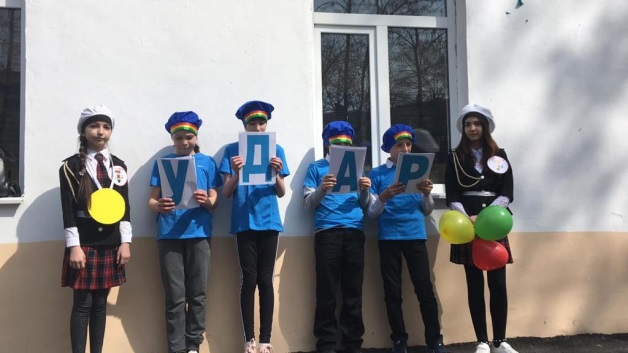 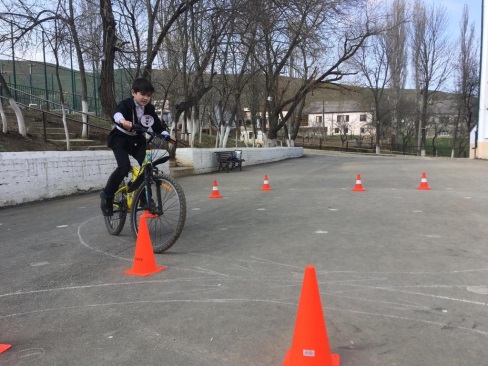 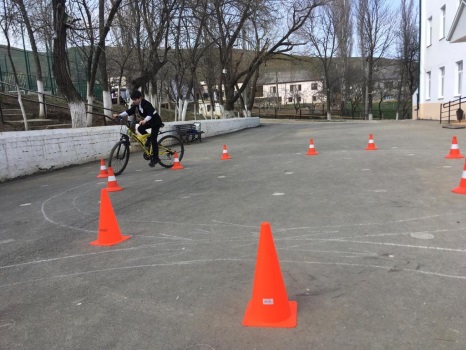 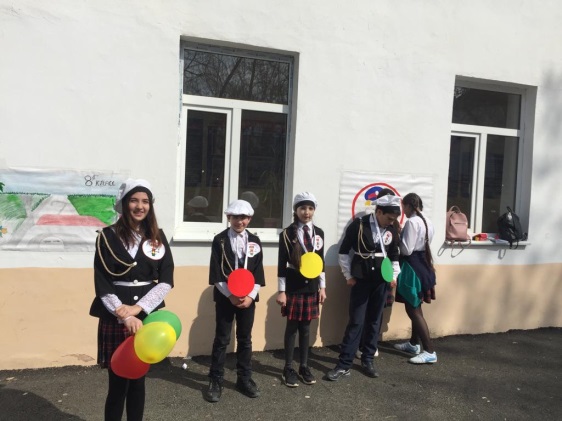 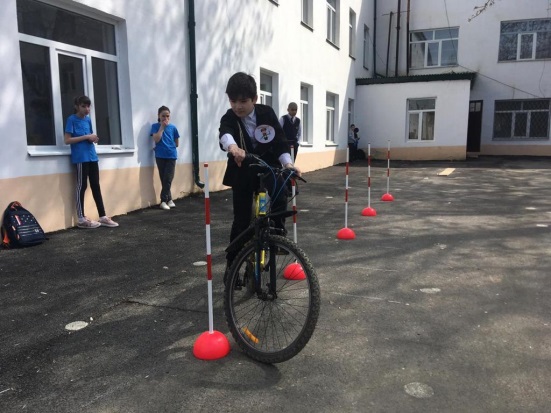 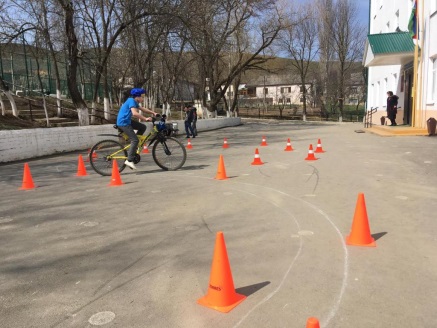 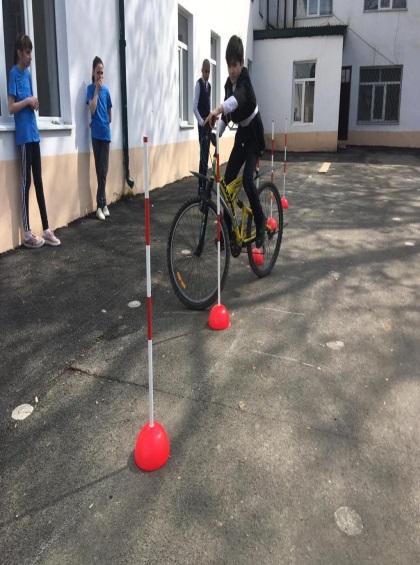 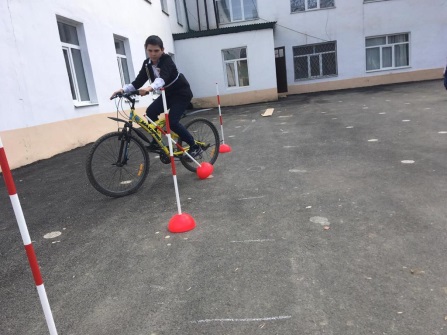 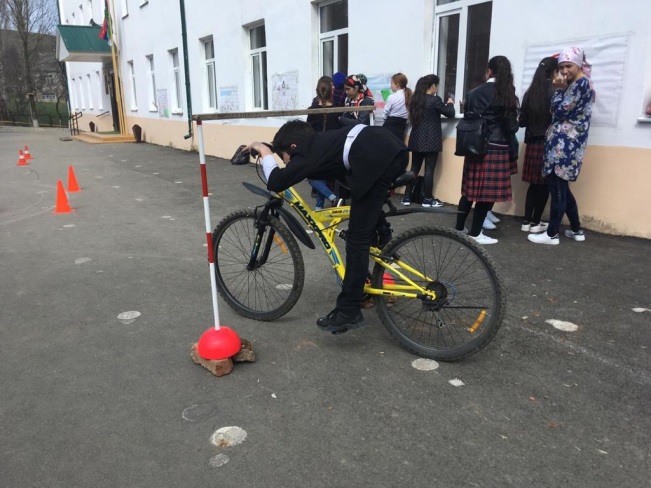 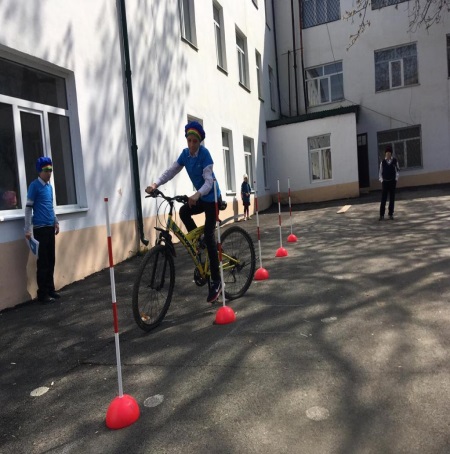                                          Конкурс рисунков по правилам дорожного движения           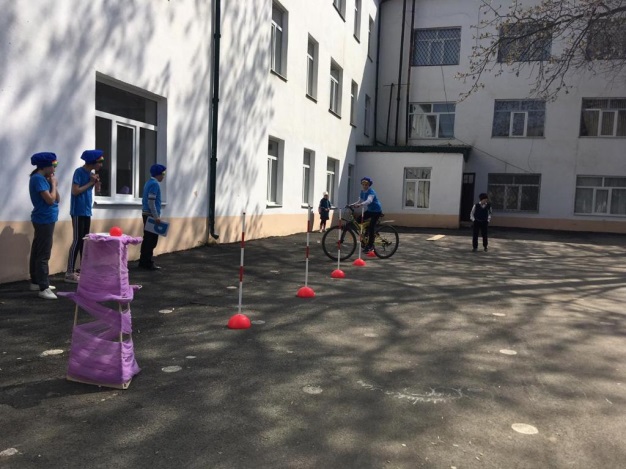 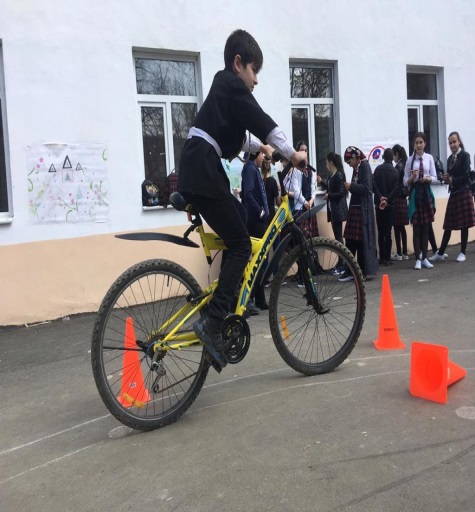 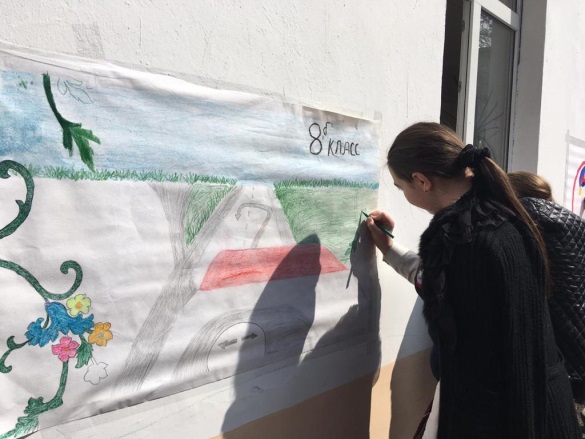 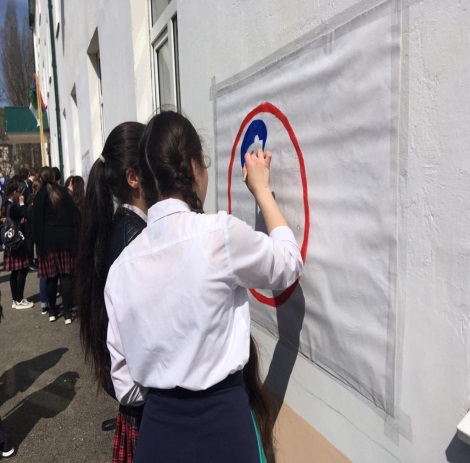 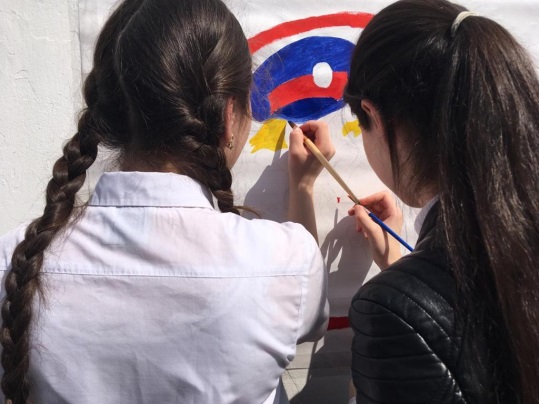 04.04.19год МКОУ «Бугленская СОШ. имени Ш. И. Шихсаидова»  юидовцы проводят акцию «Безопасная дорога»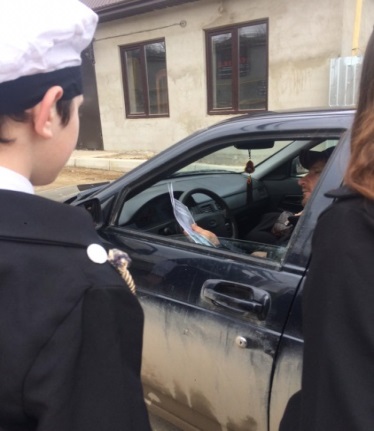 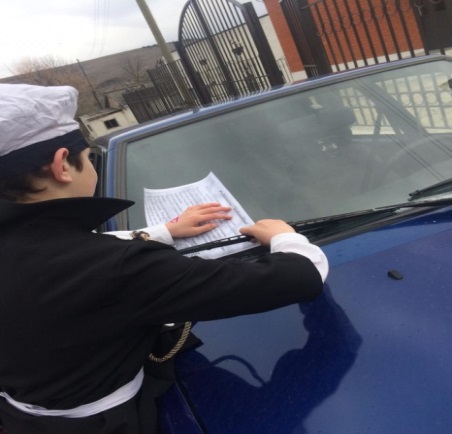 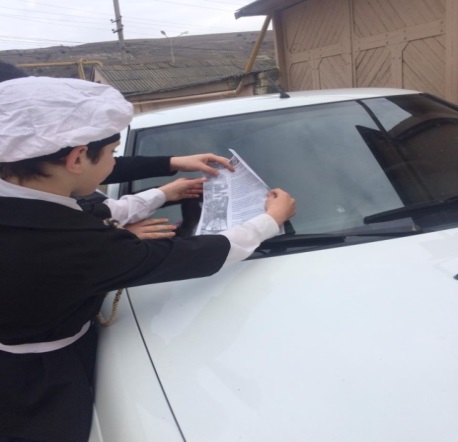 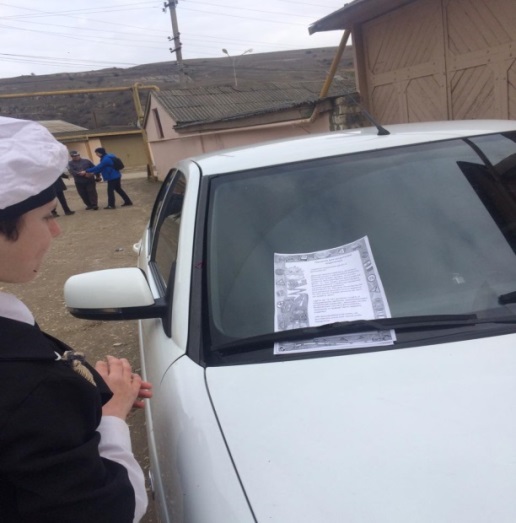 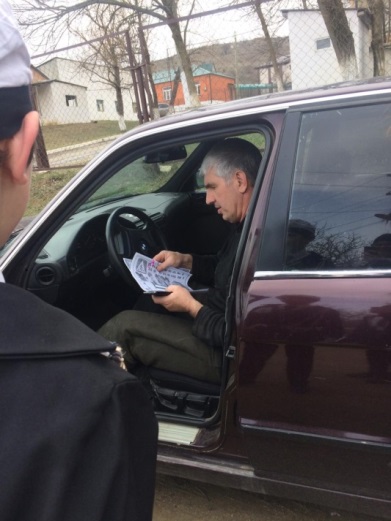 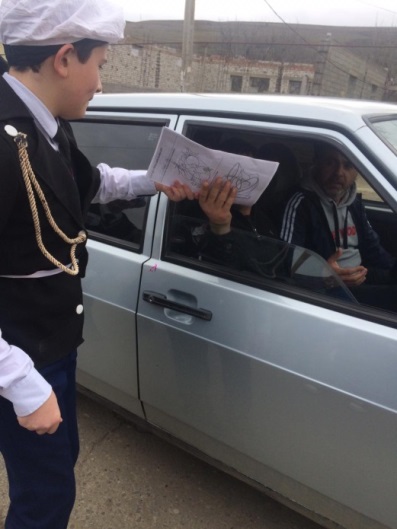 06.04.19год в МКОУ «Бугленская СОШ. имени Ш.И.Шихсаидова» в рамках  Всероссийского профилактического мероприятия  «Внимание – дети!»было проведено открытое мероприятие «Светофорик». .Бийболатова С.В. классный руководитель 2 «а» , вместе со своими учениками показали красочное  представление по правилам дорожного движения. 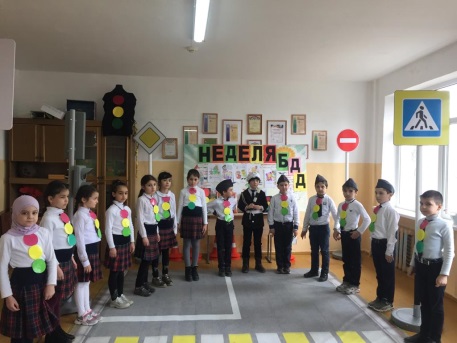 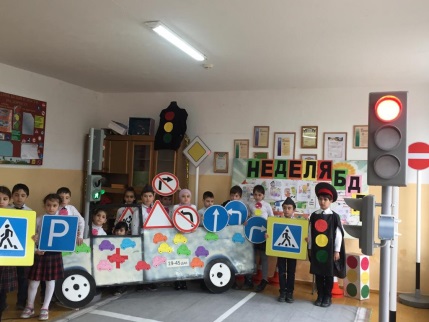 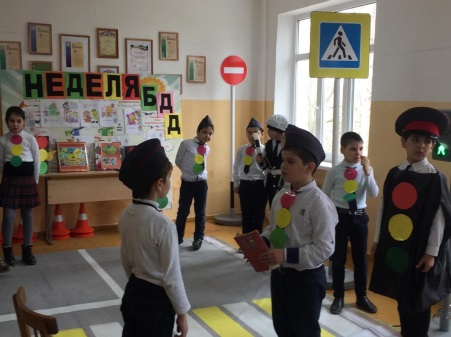 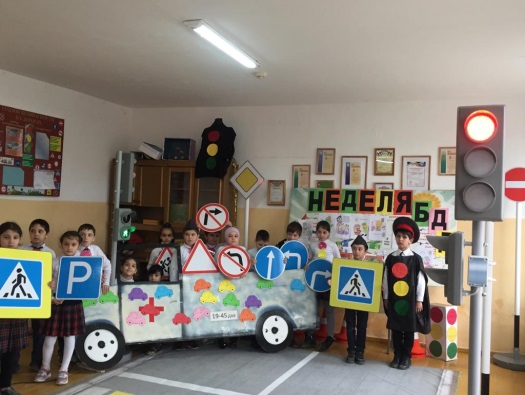 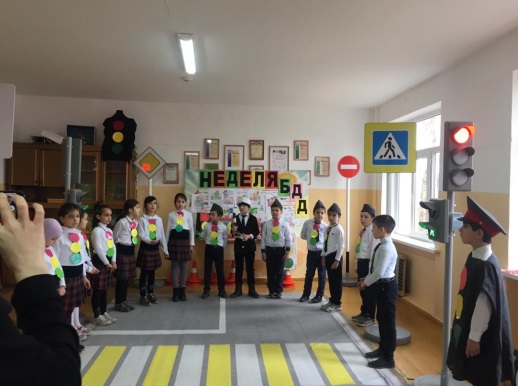 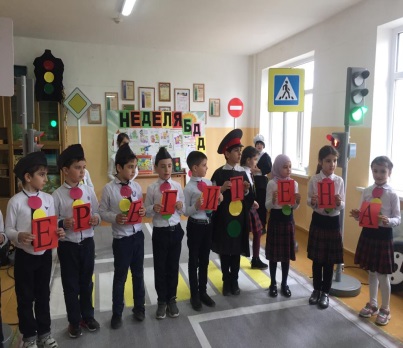 06.04.19.год МКОУ «Бугленская СОШ.имени Ш.И.Шихсаидова» танец «Светофорик».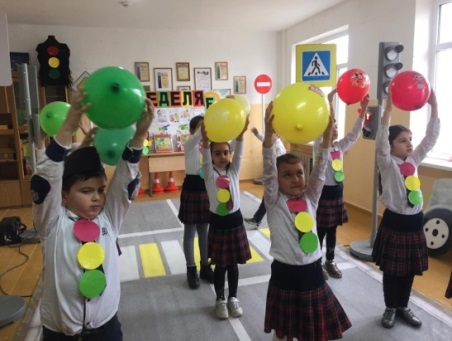 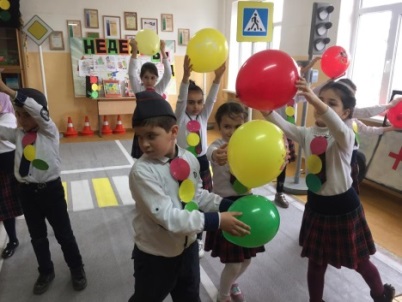 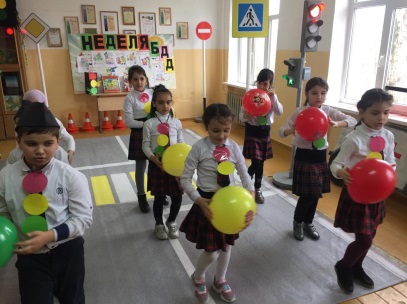 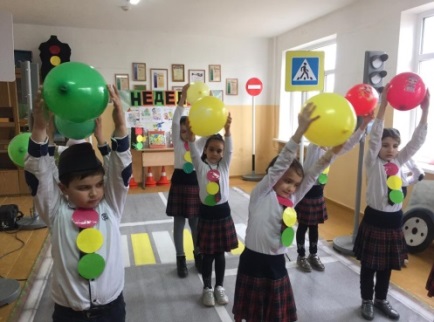 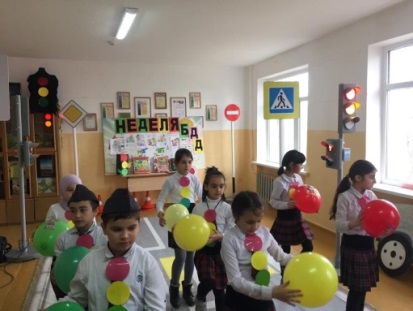 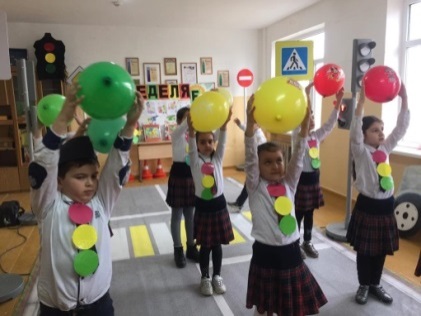 1.04.19год МКОУ «Бугленская СОШ.имени Ш.И.Шихсаидова» викторина  между вторыми классами «Школа юных инспекторов»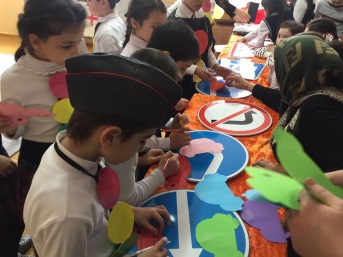 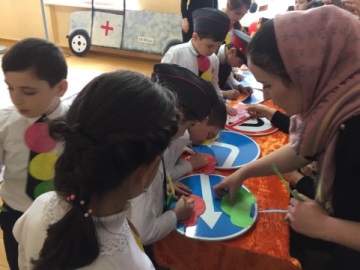 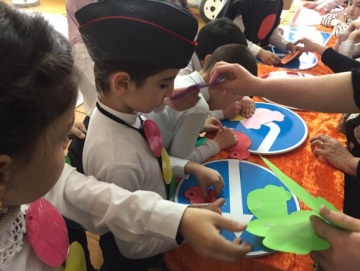 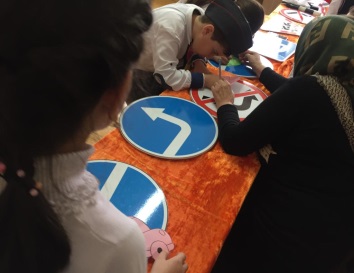 20.02.19.год МКОУ «Бугленская СОШ. имени Ш.И.Шихсаидова» учащиеся написали  пожелания своим родителям.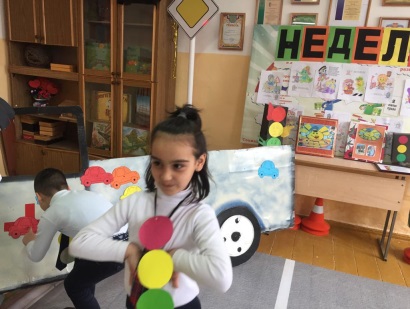 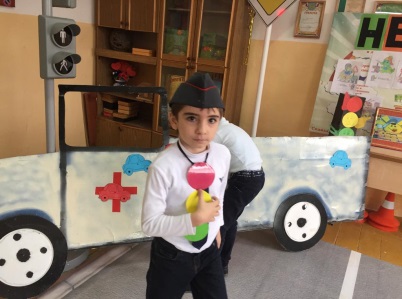 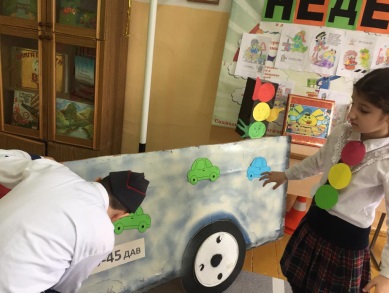 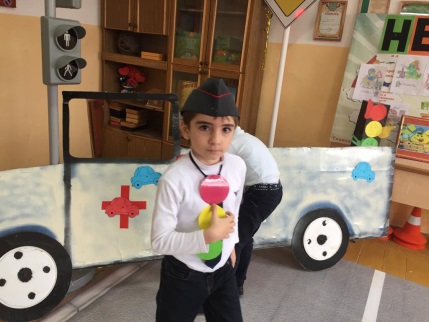 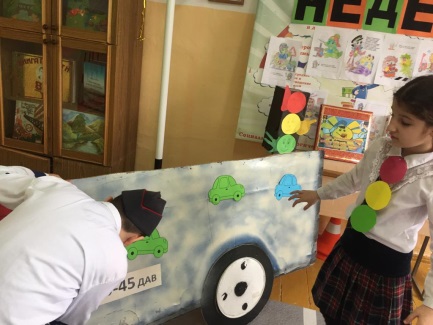 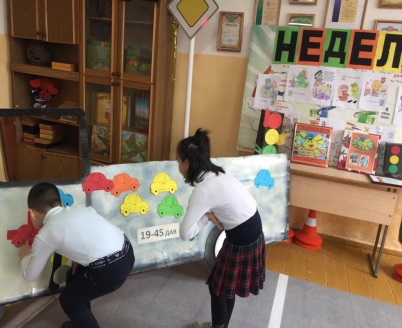 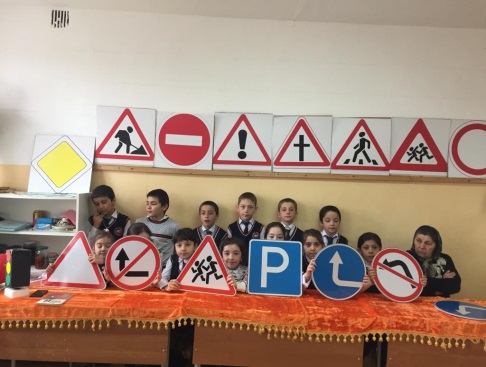 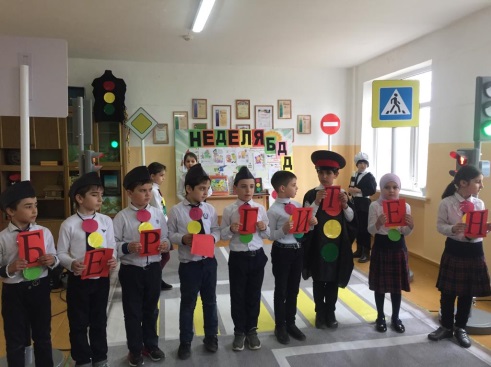 5.04.19год МКОУ «Бугленская СОШ. имени Ш.И.Шихсаидова» открытые недели ПДД. Акаев Д. инспектор по пропаганде проводит открытое мероприятие с 1 «б» классом в кабинете ПДД.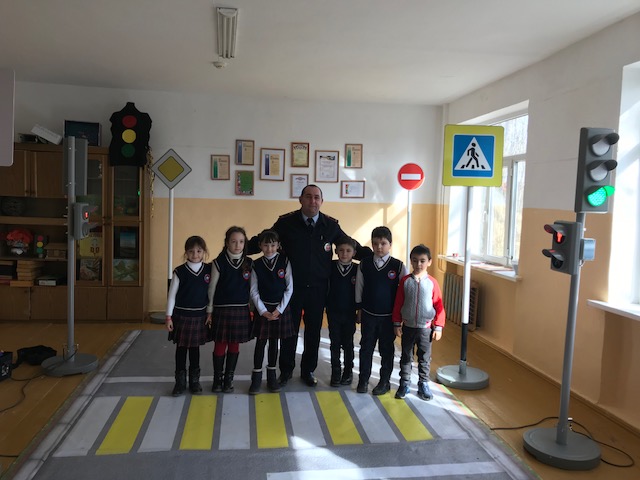 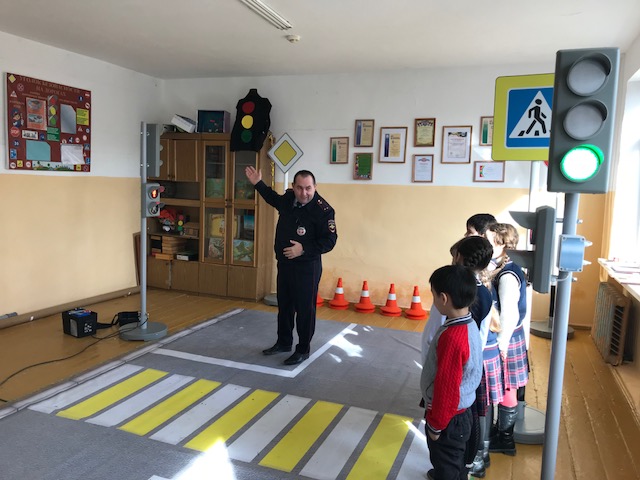 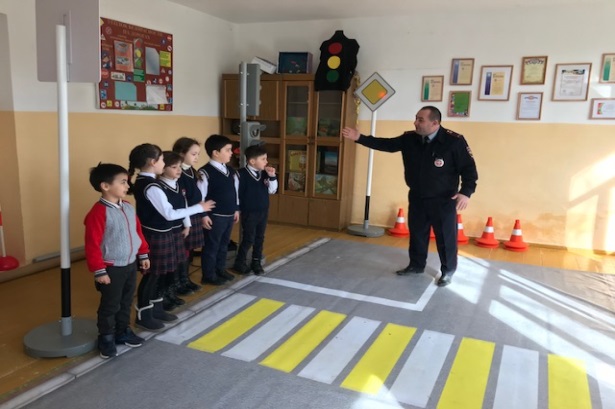       Зам директора  по ВР ________________________Д.Г.Джахбарова._№Наименование мероприятия.Класс.Кол.-во.Дата.Ответственные.Гости.1Инструктаж по ПДД.1 «А» 1 «б»346.04.19.Инспектор по пропаганде Акаев Д.РОДИТЕЛИ.2Акция  «Безопасная дорога»6 «б»12Юидовцы.3Театрализованное представление «Теремок».1-3класс568.04.19.Классный руководитель –Казакбиева А.А.ПЕДОГОГИ .РОДИТЕЛИ.45.04.19года в МКОУ «Бугленская СОШ. имени Ш. И. Шихсаидова» прошел школьный этап республиканского конкурса «Безопасное колесо» между 4-6классами.4-616.5.04.19.Зам. по ВР.РУК.по безопасности.5Открытое мероприятие «Светофорик». 06.04.19год.Бийболатова С.В. классный руководительРодители.6Кконкурс рисунков «Детям знать положено»7-96406.04.19год.Зам. по ВР.РУК.по безопасностиРодители.